OPUŠTANJE UZ GLAZBU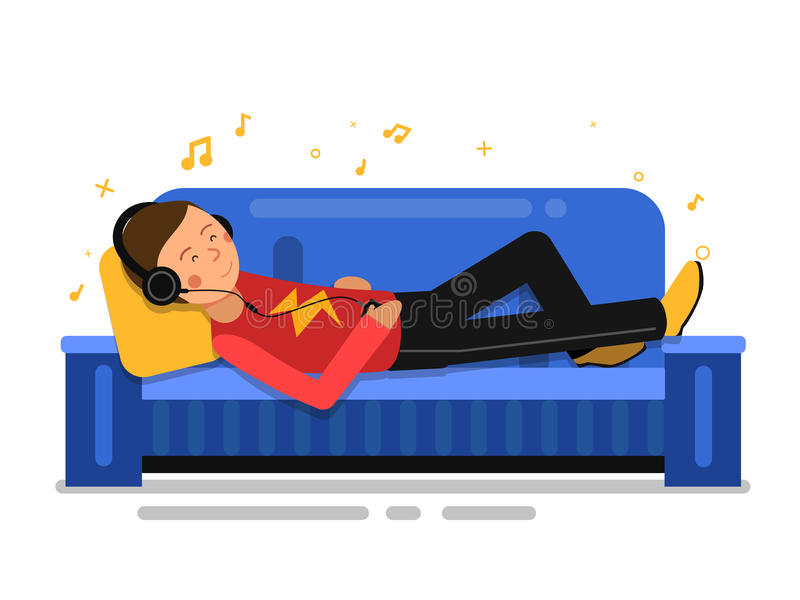 LEZI NA KAUČ I OPUŠTAJ SE UZ SLUŠANJE OPUŠTAJUĆE GLAZBE.Napomena za roditelje: Vidite li da je učenik pod stresom, umoran ili nemiran, na radiju ili TV-u pronađite opuštajuću glazbu polaganog tempa i potaknite ga da se odmori na krevetu/fotelji koliko mu je potrebno.Prihvati li tu aktivnost, ponavljajte je u budućim sličnim situacijama.